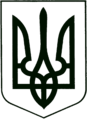 УКРАЇНА
МОГИЛІВ-ПОДІЛЬСЬКА МІСЬКА РАДА
ВІННИЦЬКОЇ ОБЛАСТІВИКОНАВЧИЙ КОМІТЕТ                                                           РІШЕННЯ №57Від 23.02.2023р.                                              м. Могилів-ПодільськийПро безоплатну передачу майназ балансу управління праці та соціального захисту населення Могилів-Подільської міської ради на баланс Могилів-Подільського міського територіального центру соціального обслуговування (надання соціальних послуг) 	Керуючись ст.ст. 29, 59 Закону України «Про місцеве самоврядування в Україні», рішенням 9 сесії міської ради 8 скликання від 30.06.2021 року №309 «Про делегування повноважень щодо управління майном комунальної власності Могилів-Подільської міської територіальної громади», відповідно до листа Могилів-Подільського міського територіального центру соціального обслуговування (надання соціальних послуг) від 15.02.2023 року №01-14/81, -  виконком міської ради ВИРІШИВ:1. Створити та затвердити склад комісії з приймання-передачі майна з балансу управління праці та соціального захисту населення міської ради на баланс Могилів-Подільського міського територіального центру соціального обслуговування (надання соціальних послуг) згідно з додатком 1.2. Передати безоплатно з балансу управління праці та соціального захисту населення Могилів-Подільської міської ради майно на баланс Могилів-Подільського міського територіального центру соціального обслуговування (надання соціальних послуг) згідно з додатком 2.3. Комісії вжити всіх необхідних заходів з приймання-передачі зазначеного майна згідно чинного законодавства України.4. Контроль за виконанням даного рішення покласти на заступника міського голови з питань діяльності виконавчих органів  Слободянюка М.В..   Міський голова                                                           Геннадій ГЛУХМАНЮК                      Додаток 1          до рішення виконавчого          комітету міської ради          від 23.02.2023 року №57Склад комісіїз приймання – передачі майна з балансу управління праці та соціального захисту населення міської ради на баланс Могилів-Подільського територіального центру соціального обслуговування (надання соціальних послуг)Перший заступник міського голови                                      Петро БЕЗМЕЩУК                           Додаток 2                до рішення виконавчого                комітету міської ради                від 23.02.2023 року №57Перелік майна,що безоплатно передається з балансу управління праці та соціального захисту населення міської ради на баланс Могилів-Подільського територіального центру соціального обслуговування (надання соціальних послуг)Перший заступник міського голови                                      Петро БЕЗМЕЩУКГолова комісії:БезмещукПетро Олександрович- перший заступник міського голови.Заступник голови комісії:Дейнега  Людмила Ігорівна                          - начальник управління праці та соціального  захисту населення міської ради.  Секретар комісії:ЧекаловаСвітлана Петрівна                         - начальник відділу бухгалтерського обліку,   звітності та праці, головний бухгалтер   управління праці та соціального захисту                                                         населення міської ради.Члени комісії:ГаврильченкоНаталія Анатоліївна                     - заступник начальника управління,   начальник відділу юридичного   забезпечення діяльності управління праці   та соціального захисту населення міської   ради;АмельченкоМарина Геннадіївна- директор міського територіального центру   соціального обслуговування (надання   соціальних послуг).№ з/пНайменування майнаКількість1.Принтер brother hg2132h12.Комп’ютерне крісло з пневматичним сидінням 1Разом:2